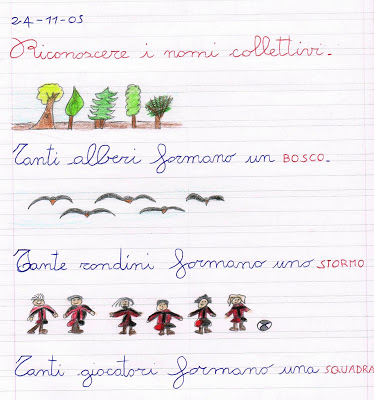 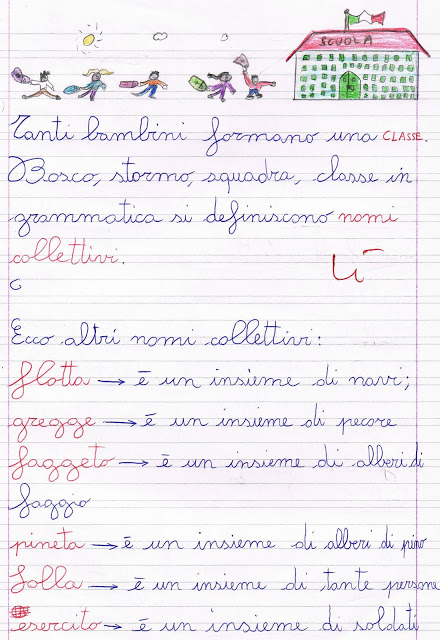 Ecco i nomi collettivi più utilizzati:ARCIPELAGO di isoleBANCO di pesciBANDA di suonatoriBANDA di ladriBIBLIOTECA di libriBOSCO di alberi e arbustiBRANCO di animaliCOMITIVA di personeCORO di cantantiCRICCA di criminaliESERCITO di soldatiFLOTTA di naviFOLLA di personeGREGGE di pecoreMANDRIA di buoiPINETA di conifereSCIAME di api o altri insetti volantiSCOLARESCA di studentiSTORMO di uccelliI nomi collettivi si possono utilizzare anche al plurale: possiamo trovare due PINETE, tre ESERCITI e quattro GREGGI.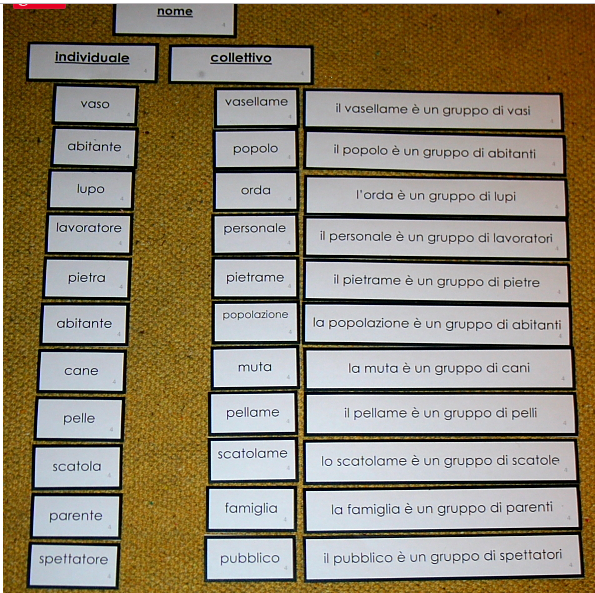 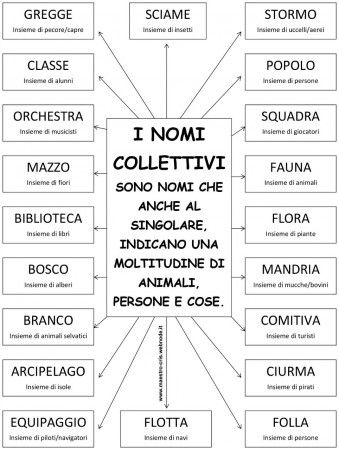 Esercizio n° 1Scrivi il nome collettivo che corrisponde a un insieme di…..scolari →                                                       carte da gioco →pecore →                                                       scogli →cavalli →                                                       pirati →tasti →                                                          aerei da guerra →libri →                                                          lupi →Esercizio n° 2Per ogni definizione scrivi un nome collettivo.un insieme di stelle →un insieme di rose →un insieme di giocatori →un insieme di alberi →un insieme di dodici uova →un insieme di alberi da frutta →un insieme di api →un insieme di navi →un insieme di isole →un insieme di persone →Esercizio n° 3Scrivi il significato accanto a ogni nome collettivo.catasta →quadrimestre →plotone →equipaggio →squadriglia →coro→orchestra  →galassia →fauna→flora  →comitiva   →SvolgimentoEsercizio n° 1Scrivi il nome collettivo che corrisponde a un insieme di…..scolari → scolaresca                                    carte da gioco →mazzopecore →  gregge                                         scogli →scoglieracavalli → mandria                                        pirati → ciurmatasti → tastiera                                            aerei da guerra → squadriglialibri →  biblioteca                                        lupi → brancoEsercizio n° 2Per ogni definizione scrivi un nome collettivo.un insieme di stelle →costellazioneun insieme di rose → rosetoun insieme di giocatori → squadraun insieme di alberi → boscoun insieme di dodici uova → dozzinaun insieme di alberi da frutta →fruttetoun insieme di api → sciameun insieme di navi →flottaun insieme di isole →arcipelagoun insieme di persone →follaEsercizio n° 3Scrivi il significato accanto a ogni nome collettivo.catasta → insieme di legna quadrimestre → insieme di quattro mesiplotone → insieme di soldatiequipaggio → insieme di marinaisquadriglia → insieme di mezzi militaricoro→ insieme di cantantiorchestra  → insieme di musicistigalassia → insieme di pianetifauna → insieme delle specie animali che vivono in un determinato ambienteflora → insieme delle specie vegetali presenti in un luogocomitiva   →insieme di turisti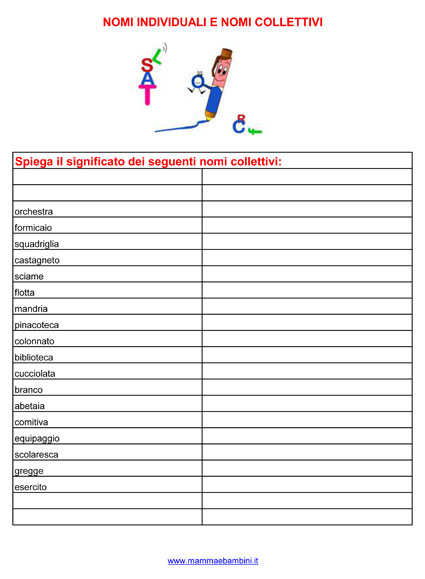 